TermTermTermAutumnAutumnAutumnAutumnAutumnAutumnAutumnSpringSpringSpringSpringSpringSpringSpringSummerSummerSummerSummerSummerSummerYear 1 & 2 Cycle AMain Main Childhood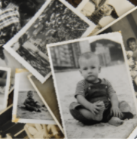 HistoryChildhoodHistoryChildhoodHistoryChildhoodHistoryChildhoodHistoryChildhoodHistoryChildhoodHistoryBright Lights, Big City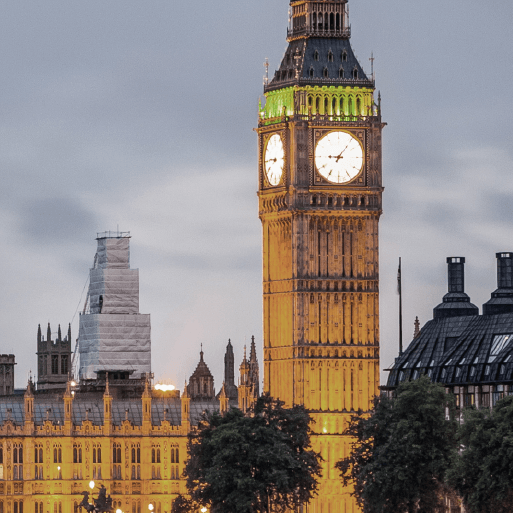 GeographyBright Lights, Big CityGeographyBright Lights, Big CityGeographyBright Lights, Big CityGeographyBright Lights, Big CityGeographyBright Lights, Big CityGeographyBright Lights, Big CityGeographySchool Days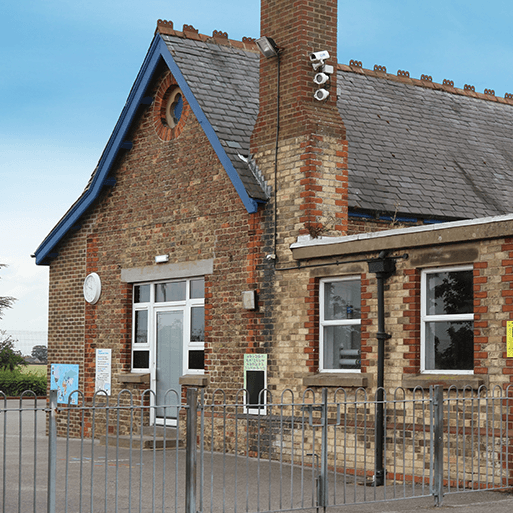 GeographySchool DaysGeographySchool DaysGeographySchool DaysGeographySchool DaysGeographySchool DaysGeographyYear 1 & 2 Cycle AMemorable ExperienceMemorable ExperiencePreston Park Museum VisitPreston Park Museum VisitPreston Park Museum VisitPreston Park Museum VisitPreston Park Museum VisitPreston Park Museum VisitPreston Park Museum VisitRoyal Garden PartyRoyal Garden PartyRoyal Garden PartyRoyal Garden PartyRoyal Garden PartyRoyal Garden PartyRoyal Garden PartyOur School’s HistoryOur School’s HistoryOur School’s HistoryOur School’s HistoryOur School’s HistoryOur School’s HistoryYear 1 & 2 Cycle AEnglish pack genresEnglish pack genresAutobiographiesAutobiographiesNon-Chronological ReportsNon-Chronological ReportsNon-Chronological ReportsRiddlesRiddlesInformation posters Information posters Directions Directions Directions NarrativesNarratives List poemsDiaries Diaries Diaries Diaries LettersYear 1 & 2 Cycle ABook studyBook studyWilfrid Gordon McDonald PartridgeWilfrid Gordon McDonald PartridgeWilfrid Gordon McDonald PartridgeWilfrid Gordon McDonald PartridgeWilfrid Gordon McDonald PartridgeWilfrid Gordon McDonald PartridgeWilfrid Gordon McDonald PartridgeTopsy and Tim Visit London Topsy and Tim Visit London Topsy and Tim Visit London Topsy and Tim Visit London Topsy and Tim Visit London Topsy and Tim Visit London Topsy and Tim Visit London Whiffy Wilson: The Wolf who wouldn’t go to school Whiffy Wilson: The Wolf who wouldn’t go to school Whiffy Wilson: The Wolf who wouldn’t go to school Whiffy Wilson: The Wolf who wouldn’t go to school Whiffy Wilson: The Wolf who wouldn’t go to school Whiffy Wilson: The Wolf who wouldn’t go to school Year 1 & 2 Cycle ACompanion projectsScienceEveryday MaterialsEveryday MaterialsEveryday MaterialsHuman SensesHuman SensesHuman SensesHuman SensesSeasonal ChangesSeasonal ChangesSeasonal ChangesSeasonal ChangesSeasonal ChangesSeasonal ChangesSeasonal ChangesPlant PartsPlant PartsPlant PartsAnimal PartsAnimal PartsAnimal PartsYear 1 & 2 Cycle ACompanion projectsArtMix It (Y1)Mix It (Y1)Mix It (Y1)Funny Faces and Fabulous FeaturesFunny Faces and Fabulous FeaturesFunny Faces and Fabulous FeaturesFunny Faces and Fabulous FeaturesRain and SunraysRain and SunraysRain and SunraysRain and SunraysRain and SunraysRain and SunraysRain and SunraysStreet ViewStreet ViewStreet ViewStreet ViewStreet ViewStreet ViewYear 1 & 2 Cycle ACompanion projectsArtistWassily Kandinsky, Piet MondrianWassily Kandinsky, Piet MondrianWassily Kandinsky, Piet MondrianPortraitsPortraitsPortraitsPortraitsAmanda SnyderAmanda SnyderAmanda SnyderAmanda SnyderAmanda SnyderAmanda SnyderAmanda SnyderJames RizziJames RizziJames RizziJames RizziJames RizziJames RizziYear 1 & 2 Cycle ACompanion projectsDTShade and ShelterShade and ShelterShade and ShelterShade and ShelterShade and ShelterShade and ShelterShade and ShelterTaxiTaxiTaxiTaxiTaxiTaxiTaxiChop, Slice, MashChop, Slice, MashChop, Slice, MashChop, Slice, MashChop, Slice, MashChop, Slice, MashYear 1 & 2 Cycle ACompanion projectsHistoryChildhood: Past & PresentChildhood: Past & PresentChildhood: Past & PresentChildhood: Past & PresentChildhood: Past & PresentChildhood: Past & PresentChildhood: Past & PresentGreat Fire of LondonGreat Fire of LondonGreat Fire of LondonGreat Fire of LondonGreat Fire of LondonGreat Fire of LondonGreat Fire of LondonPresent day schools; Our school; Victorian era; Victorian schoolsPresent day schools; Our school; Victorian era; Victorian schoolsPresent day schools; Our school; Victorian era; Victorian schoolsPresent day schools; Our school; Victorian era; Victorian schoolsPresent day schools; Our school; Victorian era; Victorian schoolsPresent day schools; Our school; Victorian era; Victorian schoolsYear 1 & 2 Cycle ACompanion projectsGeogOur Wonderful WorldOur Wonderful WorldOur Wonderful WorldOur Wonderful WorldOur Wonderful WorldOur Wonderful WorldOur Wonderful WorldCountries and capital cities of the UKCountries and capital cities of the UKCountries and capital cities of the UKCountries and capital cities of the UKCountries and capital cities of the UKCountries and capital cities of the UKCountries and capital cities of the UKFieldwork; Maps; Local environmentFieldwork; Maps; Local environmentFieldwork; Maps; Local environmentFieldwork; Maps; Local environmentFieldwork; Maps; Local environmentFieldwork; Maps; Local environmentYear 1 & 2 Cycle ACompanion projectsMathsAutumn White Rose MathsAutumn White Rose MathsAutumn White Rose MathsAutumn White Rose MathsAutumn White Rose MathsAutumn White Rose MathsAutumn White Rose MathsSpring White Rose MathsSpring White Rose MathsSpring White Rose MathsSpring White Rose MathsSpring White Rose MathsSpring White Rose MathsSpring White Rose MathsSummer White Rose MathsSummer White Rose MathsSummer White Rose MathsSummer White Rose MathsSummer White Rose MathsSummer White Rose MathsYear 1 & 2 Cycle ACompanion projectsGG1 No Poverty 4 Quality Education1 No Poverty 4 Quality Education1 No Poverty 4 Quality Education1 No Poverty 4 Quality Education1 No Poverty 4 Quality Education1 No Poverty 4 Quality Education1 No Poverty 4 Quality Education11 Sustainable Cities and Communities15 Life on Land11 Sustainable Cities and Communities15 Life on Land11 Sustainable Cities and Communities15 Life on Land11 Sustainable Cities and Communities15 Life on Land11 Sustainable Cities and Communities15 Life on Land11 Sustainable Cities and Communities15 Life on Land11 Sustainable Cities and Communities15 Life on Land3 Good Health & Wellbeing10 Reduced Inequalities3 Good Health & Wellbeing10 Reduced Inequalities3 Good Health & Wellbeing10 Reduced Inequalities3 Good Health & Wellbeing10 Reduced Inequalities3 Good Health & Wellbeing10 Reduced Inequalities3 Good Health & Wellbeing10 Reduced InequalitiesYear 1 & 2 Cycle ACompanion projectsGreat DreamG Giving, R RelatingE Exercise, A AwarenessG Giving, R RelatingE Exercise, A AwarenessG Giving, R RelatingE Exercise, A AwarenessG Giving, R RelatingE Exercise, A AwarenessG Giving, R RelatingE Exercise, A AwarenessG Giving, R RelatingE Exercise, A AwarenessG Giving, R RelatingE Exercise, A AwarenessT. Trying OutD. Direction, R ResilienceT. Trying OutD. Direction, R ResilienceT. Trying OutD. Direction, R ResilienceT. Trying OutD. Direction, R ResilienceT. Trying OutD. Direction, R ResilienceT. Trying OutD. Direction, R ResilienceT. Trying OutD. Direction, R ResilienceE EmotionsA- Acceptance & M MeaningE EmotionsA- Acceptance & M MeaningE EmotionsA- Acceptance & M MeaningE EmotionsA- Acceptance & M MeaningE EmotionsA- Acceptance & M MeaningE EmotionsA- Acceptance & M MeaningYear 1 & 2 Cycle ACompanion projectsREWhy is the Qur’an a sacred book?Why do Christians celebrate Christmas?Why is the Qur’an a sacred book?Why do Christians celebrate Christmas?Why is the Qur’an a sacred book?Why do Christians celebrate Christmas?Why is the Qur’an a sacred book?Why do Christians celebrate Christmas?Why is the Qur’an a sacred book?Why do Christians celebrate Christmas?Why is the Qur’an a sacred book?Why do Christians celebrate Christmas?Why is the Qur’an a sacred book?Why do Christians celebrate Christmas?The Guru Granth Sahib: A living guruWhy do Christians remember The Last Supper?The Guru Granth Sahib: A living guruWhy do Christians remember The Last Supper?The Guru Granth Sahib: A living guruWhy do Christians remember The Last Supper?The Guru Granth Sahib: A living guruWhy do Christians remember The Last Supper?The Guru Granth Sahib: A living guruWhy do Christians remember The Last Supper?The Guru Granth Sahib: A living guruWhy do Christians remember The Last Supper?The Guru Granth Sahib: A living guruWhy do Christians remember The Last Supper?Guru Nanak: an extraordinary lifeThe Torah: God’s Law for the JewsGuru Nanak: an extraordinary lifeThe Torah: God’s Law for the JewsGuru Nanak: an extraordinary lifeThe Torah: God’s Law for the JewsGuru Nanak: an extraordinary lifeThe Torah: God’s Law for the JewsGuru Nanak: an extraordinary lifeThe Torah: God’s Law for the JewsGuru Nanak: an extraordinary lifeThe Torah: God’s Law for the JewsYear 1 & 2 Cycle ACompanion projectsMusicHey You; Christmas ProductionHey You; Christmas ProductionHey You; Christmas ProductionHey You; Christmas ProductionHey You; Christmas ProductionHey You; Christmas ProductionHey You; Christmas ProductionIn the Groove; Round and RoundIn the Groove; Round and RoundIn the Groove; Round and RoundIn the Groove; Round and RoundIn the Groove; Round and RoundIn the Groove; Round and RoundIn the Groove; Round and RoundYour imagination; Reflect, Rewind and ReplayYour imagination; Reflect, Rewind and ReplayYour imagination; Reflect, Rewind and ReplayYour imagination; Reflect, Rewind and ReplayYour imagination; Reflect, Rewind and ReplayYour imagination; Reflect, Rewind and ReplayYear 1 & 2 Cycle ACompanion projectsPEExploring movement (locomotion)Exploring movement (locomotion)Exploring movement (locomotion)Exploring movement (locomotion)Exploring movement (locomotion)Exploring movement (locomotion)Exploring movement (locomotion)Ball Skills (feet)Ball skills (hands 1)Ball Skills (feet)Ball skills (hands 1)Ball Skills (feet)Ball skills (hands 1)Ball Skills (feet)Ball skills (hands 1)Ball Skills (feet)Ball skills (hands 1)Ball Skills (feet)Ball skills (hands 1)Ball Skills (feet)Ball skills (hands 1)GamesTeam BuildingGamesTeam BuildingGamesTeam BuildingGamesTeam BuildingGamesTeam BuildingGamesTeam BuildingYear 1 & 2 Cycle ACompanion projectsPEGymnasticsGymnasticsGymnasticsGymnasticsGymnasticsGymnasticsGymnasticsDanceDanceDanceDanceDanceDanceDanceBall Skills (Hands 2)Health and WellbeingBall Skills (Hands 2)Health and WellbeingBall Skills (Hands 2)Health and WellbeingBall Skills (Hands 2)Health and WellbeingBall Skills (Hands 2)Health and WellbeingBall Skills (Hands 2)Health and WellbeingYear 1 & 2 Cycle ACompanion projectsMFLN/AN/AN/AN/AN/AN/AN/AN/AN/AN/AN/AN/AN/AN/AN/AN/AN/AN/AN/AN/AYear 1 & 2 Cycle ACompanion projectsPSHERelationshipsRelationshipsRelationshipsRelationshipsRelationshipsRelationshipsRelationshipsLiving in the Wider WorldLiving in the Wider WorldLiving in the Wider WorldLiving in the Wider WorldLiving in the Wider WorldLiving in the Wider WorldLiving in the Wider WorldHealth and WellbeingHealth and WellbeingHealth and WellbeingHealth and WellbeingHealth and WellbeingHealth and WellbeingYear 1 & 2 Cycle ACompanion projectsComputingDigital Literacy – IT around usInformation technology – Digital photographyDigital Literacy – IT around usInformation technology – Digital photographyDigital Literacy – IT around usInformation technology – Digital photographyDigital Literacy – IT around usInformation technology – Digital photographyDigital Literacy – IT around usInformation technology – Digital photographyDigital Literacy – IT around usInformation technology – Digital photographyDigital Literacy – IT around usInformation technology – Digital photographyInformation Technology – Making musicInformation Technology – PictogramsInformation Technology – Making musicInformation Technology – PictogramsInformation Technology – Making musicInformation Technology – PictogramsInformation Technology – Making musicInformation Technology – PictogramsInformation Technology – Making musicInformation Technology – PictogramsInformation Technology – Making musicInformation Technology – PictogramsInformation Technology – Making musicInformation Technology – PictogramsComputer Science – Robot algorithmsComputer Science – Introduction to quizzesComputer Science – Robot algorithmsComputer Science – Introduction to quizzesComputer Science – Robot algorithmsComputer Science – Introduction to quizzesComputer Science – Robot algorithmsComputer Science – Introduction to quizzesComputer Science – Robot algorithmsComputer Science – Introduction to quizzesComputer Science – Robot algorithmsComputer Science – Introduction to quizzesTermTermTermAutumnAutumnAutumnAutumnAutumnAutumnAutumnSpringSpringSpringSpringSpringSpringSpringSummerSummerSummerSummerSummerSummerYear 1 & 2 Cycle BMain Main Movers and Shakers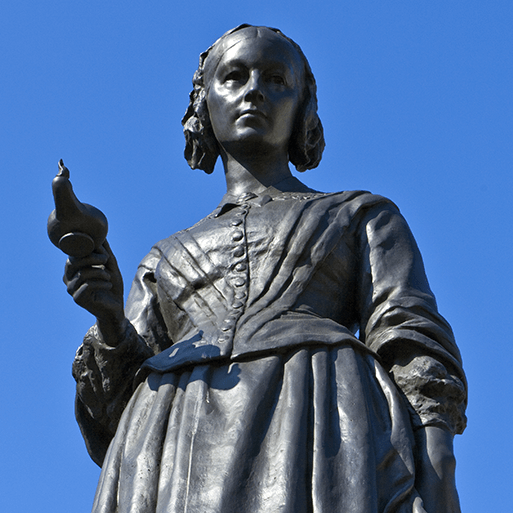 HistoryMovers and ShakersHistoryMovers and ShakersHistoryMovers and ShakersHistoryMovers and ShakersHistoryMovers and ShakersHistoryMovers and ShakersHistoryCoastline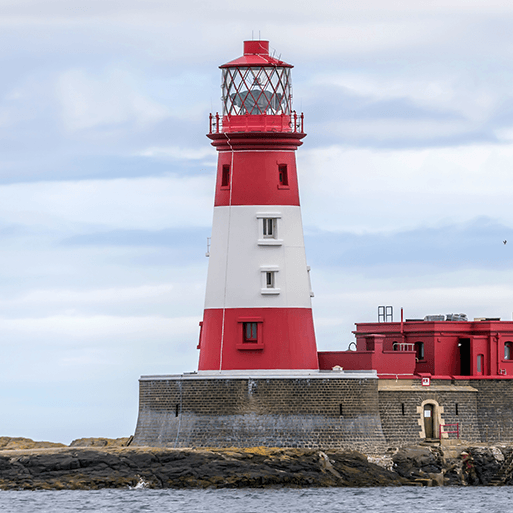 GeographyCoastlineGeographyCoastlineGeographyCoastlineGeographyCoastlineGeographyCoastlineGeographyCoastlineGeographyMagnificent Monarchs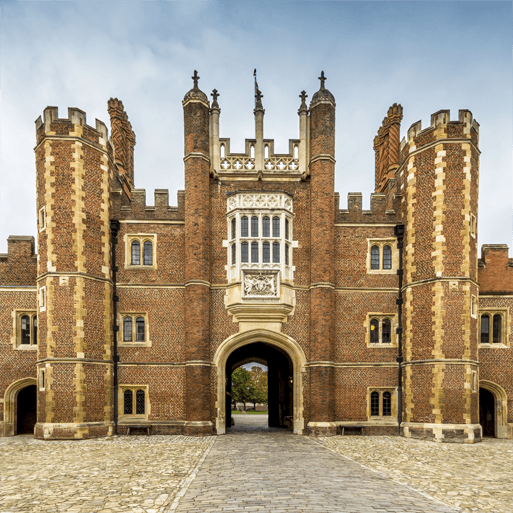 GeographyMagnificent MonarchsGeographyMagnificent MonarchsGeographyMagnificent MonarchsGeographyMagnificent MonarchsGeographyMagnificent MonarchsGeographyYear 1 & 2 Cycle BMemorable ExperienceMemorable ExperienceLocal Historically Significant PersonLocal Historically Significant PersonLocal Historically Significant PersonLocal Historically Significant PersonLocal Historically Significant PersonLocal Historically Significant PersonLocal Historically Significant PersonCoastal VisitCoastal VisitCoastal VisitCoastal VisitCoastal VisitCoastal VisitCoastal VisitCastle Visit/TimelinesCastle Visit/TimelinesCastle Visit/TimelinesCastle Visit/TimelinesCastle Visit/TimelinesCastle Visit/TimelinesYear 1 & 2 Cycle BEnglish pack genresEnglish pack genres Biographies Newspaper reports Newspaper reportsPostersPostersPostersSpeechesDescriptionsAdventure narrativesAdventure narrativesAdventure narrativesNon-chronological reportsNon-chronological reportsPersuasive writing Information leaflets Information leafletsKennings poemsKennings poemsComic stripsComic stripsYear 1 & 2 Cycle BBook studyBook studyRosa Parks Rosa Parks Rosa Parks Rosa Parks Rosa Parks Rosa Parks Rosa Parks Katie Morag and the New PierKatie Morag and the New PierKatie Morag and the New PierKatie Morag and the New PierKatie Morag and the New PierKatie Morag and the New PierKatie Morag and the New PierQueen Victoria’s Bathing Machine Queen Victoria’s Bathing Machine Queen Victoria’s Bathing Machine Queen Victoria’s Bathing Machine Queen Victoria’s Bathing Machine Queen Victoria’s Bathing Machine Year 1 & 2 Cycle BCompanion projectsScienceHuman SurvivalHuman SurvivalHuman SurvivalHuman SurvivalHabitatsHabitatsHabitatsUses of MaterialsUses of MaterialsUses of MaterialsPlant SurvivalPlant SurvivalPlant SurvivalPlant SurvivalAnimal SurvivalAnimal SurvivalAnimal SurvivalAnimal SurvivalAnimal SurvivalAnimal SurvivalYear 1 & 2 Cycle BCompanion projectsArtMix itMix itMix itMix itStill lifeStill lifeStill lifeFlower HeadFlower HeadFlower HeadFlower HeadFlower HeadFlower HeadFlower HeadPortraits and PosesPortraits and PosesPortraits and PosesPortraits and PosesPortraits and PosesPortraits and PosesYear 1 & 2 Cycle BCompanion projectsArtistWassily Kandinsky, Piet MondrianWassily Kandinsky, Piet MondrianWassily Kandinsky, Piet MondrianWassily Kandinsky, Piet MondrianPaul CezannePaul CezannePaul CezanneVincent Van GoghVincent Van GoghVincent Van GoghVincent Van GoghVincent Van GoghVincent Van GoghVincent Van GoghWilliam Scrots, George GowerWilliam Scrots, George GowerWilliam Scrots, George GowerWilliam Scrots, George GowerWilliam Scrots, George GowerWilliam Scrots, George GowerYear 1 & 2 Cycle BCompanion projectsDTRemarkable RecipesRemarkable RecipesRemarkable RecipesRemarkable RecipesRemarkable RecipesRemarkable RecipesRemarkable RecipesBeach HutBeach HutBeach HutBeach HutBeach HutBeach HutBeach HutCut, Stitch and JoinCut, Stitch and JoinCut, Stitch and JoinPush and PullPush and PullPush and PullYear 1 & 2 Cycle BCompanion projectsHistoryHistorically Significant PeopleHistorically Significant PeopleHistorically Significant PeopleHistorically Significant PeopleHistorically Significant PeopleHistorically Significant PeopleHistorically Significant PeopleSignificant People – Captain CookSignificant People – Captain CookSignificant People – Captain CookSignificant People – Captain CookSignificant People – Captain CookSignificant People – Captain CookSignificant People – Captain CookSignificant RoyalsSignificant RoyalsSignificant RoyalsSignificant RoyalsSignificant RoyalsSignificant RoyalsYear 1 & 2 Cycle BCompanion projectsGeogLet's explore the worldLet's explore the worldLet's explore the worldLet's explore the worldLet's explore the worldLet's explore the worldLet's explore the worldWorld Seas and OceansWorld Seas and OceansWorld Seas and OceansWorld Seas and OceansWorld Seas and OceansWorld Seas and OceansWorld Seas and OceansSignificant Places – Royal ResidencesSignificant Places – Royal ResidencesSignificant Places – Royal ResidencesSignificant Places – Royal ResidencesSignificant Places – Royal ResidencesSignificant Places – Royal ResidencesYear 1 & 2 Cycle BCompanion projectsMathsAutumn White Rose MathsAutumn White Rose MathsAutumn White Rose MathsAutumn White Rose MathsAutumn White Rose MathsAutumn White Rose MathsAutumn White Rose MathsSpring White Rose MathsSpring White Rose MathsSpring White Rose MathsSpring White Rose MathsSpring White Rose MathsSpring White Rose MathsSpring White Rose MathsSummer White Rose MathsSummer White Rose MathsSummer White Rose MathsSummer White Rose MathsSummer White Rose MathsSummer White Rose MathsYear 1 & 2 Cycle BCompanion projectsGG5 Gender Equality10 Reduced Inequalities5 Gender Equality10 Reduced Inequalities5 Gender Equality10 Reduced Inequalities5 Gender Equality10 Reduced Inequalities5 Gender Equality10 Reduced Inequalities5 Gender Equality10 Reduced Inequalities5 Gender Equality10 Reduced Inequalities6 Clean Water and Sanitation14 Life below Water6 Clean Water and Sanitation14 Life below Water6 Clean Water and Sanitation14 Life below Water6 Clean Water and Sanitation14 Life below Water6 Clean Water and Sanitation14 Life below Water6 Clean Water and Sanitation14 Life below Water6 Clean Water and Sanitation14 Life below Water10 Reduced Inequalities16 Peace, Justice and Strong Institutions10 Reduced Inequalities16 Peace, Justice and Strong Institutions10 Reduced Inequalities16 Peace, Justice and Strong Institutions10 Reduced Inequalities16 Peace, Justice and Strong Institutions10 Reduced Inequalities16 Peace, Justice and Strong Institutions10 Reduced Inequalities16 Peace, Justice and Strong InstitutionsYear 1 & 2 Cycle BCompanion projectsGreat DreamG Giving, R RelatingE Exercise, A AwarenessG Giving, R RelatingE Exercise, A AwarenessG Giving, R RelatingE Exercise, A AwarenessG Giving, R RelatingE Exercise, A AwarenessG Giving, R RelatingE Exercise, A AwarenessG Giving, R RelatingE Exercise, A AwarenessG Giving, R RelatingE Exercise, A AwarenessT. Trying OutD. Direction, R ResilienceT. Trying OutD. Direction, R ResilienceT. Trying OutD. Direction, R ResilienceT. Trying OutD. Direction, R ResilienceT. Trying OutD. Direction, R ResilienceT. Trying OutD. Direction, R ResilienceT. Trying OutD. Direction, R ResilienceE – EmotionsA - Acceptance & M MeaningE – EmotionsA - Acceptance & M MeaningE – EmotionsA - Acceptance & M MeaningE – EmotionsA - Acceptance & M MeaningE – EmotionsA - Acceptance & M MeaningE – EmotionsA - Acceptance & M MeaningYear 1 & 2 Cycle BCompanion projectsREHow is someone welcomed into Christianity?Why do Christians give gifts at Christmas?How is someone welcomed into Christianity?Why do Christians give gifts at Christmas?How is someone welcomed into Christianity?Why do Christians give gifts at Christmas?How is someone welcomed into Christianity?Why do Christians give gifts at Christmas?How is someone welcomed into Christianity?Why do Christians give gifts at Christmas?How is someone welcomed into Christianity?Why do Christians give gifts at Christmas?How is someone welcomed into Christianity?Why do Christians give gifts at Christmas?Belonging to the Muslim FamilyWhat do Christians remember at Easter?Belonging to the Muslim FamilyWhat do Christians remember at Easter?Belonging to the Muslim FamilyWhat do Christians remember at Easter?Belonging to the Muslim FamilyWhat do Christians remember at Easter?Belonging to the Muslim FamilyWhat do Christians remember at Easter?Belonging to the Muslim FamilyWhat do Christians remember at Easter?Belonging to the Muslim FamilyWhat do Christians remember at Easter?A Man called MohammedBelonging to the Sikh FamilyA Man called MohammedBelonging to the Sikh FamilyA Man called MohammedBelonging to the Sikh FamilyA Man called MohammedBelonging to the Sikh FamilyA Man called MohammedBelonging to the Sikh FamilyA Man called MohammedBelonging to the Sikh FamilyYear 1 & 2 Cycle BCompanion projectsMusicHands, Feet, Heart; Christmas ProductionHands, Feet, Heart; Christmas ProductionHands, Feet, Heart; Christmas ProductionHands, Feet, Heart; Christmas ProductionHands, Feet, Heart; Christmas ProductionHands, Feet, Heart; Christmas ProductionHands, Feet, Heart; Christmas ProductionI Wanna Play in a Band; ZootimeI Wanna Play in a Band; ZootimeI Wanna Play in a Band; ZootimeI Wanna Play in a Band; ZootimeI Wanna Play in a Band; ZootimeI Wanna Play in a Band; ZootimeI Wanna Play in a Band; ZootimeFriendship Song; Reflect, Rewind and ReplayFriendship Song; Reflect, Rewind and ReplayFriendship Song; Reflect, Rewind and ReplayFriendship Song; Reflect, Rewind and ReplayFriendship Song; Reflect, Rewind and ReplayFriendship Song; Reflect, Rewind and ReplayYear 1 & 2 Cycle BCompanion projectsPEExploring movement (locomotion)Exploring movement (locomotion)Exploring movement (locomotion)Exploring movement (locomotion)Exploring movement (locomotion)Exploring movement (locomotion)Exploring movement (locomotion)Ball Skills (feet)Ball skills (hands 1)Ball Skills (feet)Ball skills (hands 1)Ball Skills (feet)Ball skills (hands 1)Ball Skills (feet)Ball skills (hands 1)Ball Skills (feet)Ball skills (hands 1)Ball Skills (feet)Ball skills (hands 1)Ball Skills (feet)Ball skills (hands 1)GamesTeam BuildingGamesTeam BuildingGamesTeam BuildingGamesTeam BuildingGamesTeam BuildingGamesTeam BuildingYear 1 & 2 Cycle BCompanion projectsPEGymnasticsGymnasticsGymnasticsGymnasticsGymnasticsGymnasticsGymnasticsDanceDanceDanceDanceDanceDanceDanceBall Skills (Hands 2)Health and WellbeingBall Skills (Hands 2)Health and WellbeingBall Skills (Hands 2)Health and WellbeingBall Skills (Hands 2)Health and WellbeingBall Skills (Hands 2)Health and WellbeingBall Skills (Hands 2)Health and WellbeingYear 1 & 2 Cycle BCompanion projectsMFLN/AN/AN/AN/AN/AN/AN/AN/AN/AN/AN/AN/AN/AN/AN/AN/AN/AN/AN/AN/AYear 1 & 2 Cycle BCompanion projectsPSHERelationshipsRelationshipsRelationshipsRelationshipsRelationshipsRelationshipsRelationshipsLiving in the Wider WorldLiving in the Wider WorldLiving in the Wider WorldLiving in the Wider WorldLiving in the Wider WorldLiving in the Wider WorldLiving in the Wider WorldHealth and Wellbeing; Team BuildingHealth and Wellbeing; Team BuildingHealth and Wellbeing; Team BuildingHealth and Wellbeing; Team BuildingHealth and Wellbeing; Team BuildingHealth and Wellbeing; Team BuildingYear 1 & 2 Cycle BCompanion projectsComputingDigital Literacy – Technology Around UsInformation Technology – Digital PaintingDigital Literacy – Technology Around UsInformation Technology – Digital PaintingDigital Literacy – Technology Around UsInformation Technology – Digital PaintingDigital Literacy – Technology Around UsInformation Technology – Digital PaintingDigital Literacy – Technology Around UsInformation Technology – Digital PaintingDigital Literacy – Technology Around UsInformation Technology – Digital PaintingDigital Literacy – Technology Around UsInformation Technology – Digital PaintingInformation Technology – Digital WritingInformation Technology – Grouping dataInformation Technology – Digital WritingInformation Technology – Grouping dataInformation Technology – Digital WritingInformation Technology – Grouping dataInformation Technology – Digital WritingInformation Technology – Grouping dataInformation Technology – Digital WritingInformation Technology – Grouping dataInformation Technology – Digital WritingInformation Technology – Grouping dataInformation Technology – Digital WritingInformation Technology – Grouping dataComputer Science – Moving a robotComputer Science – Introduction to animationComputer Science – Moving a robotComputer Science – Introduction to animationComputer Science – Moving a robotComputer Science – Introduction to animationComputer Science – Moving a robotComputer Science – Introduction to animationComputer Science – Moving a robotComputer Science – Introduction to animationComputer Science – Moving a robotComputer Science – Introduction to animation